Nombre de la actividad: Día de los difuntosActividad:  Gracias al Ing. Alfredo Hernández, Alcalde Municipal de Chalatenango, ha puesto a disposición puntos de hidratación para la población que asiste a enflorar y recordar a sus seres queridos en este día.Fecha: 2 de noviembre 2023.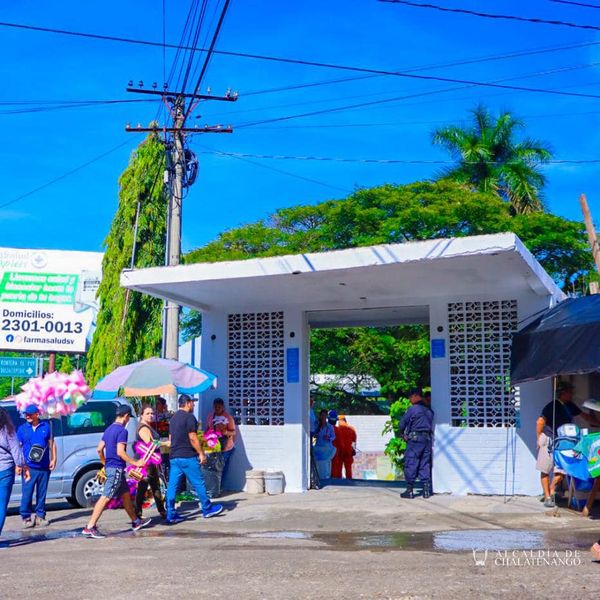 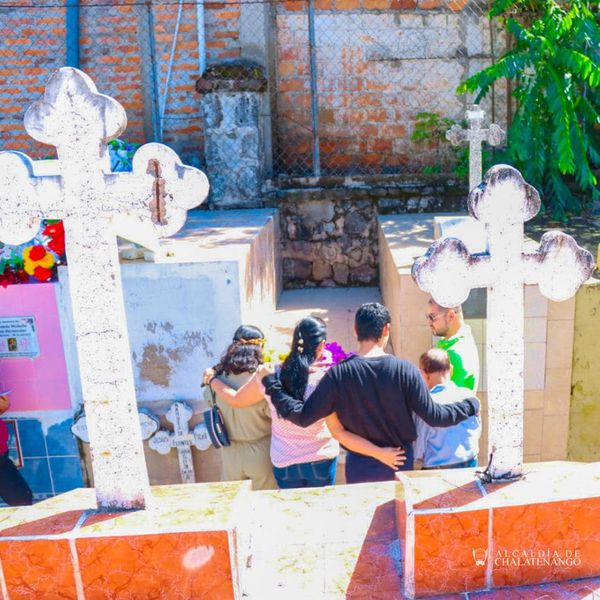 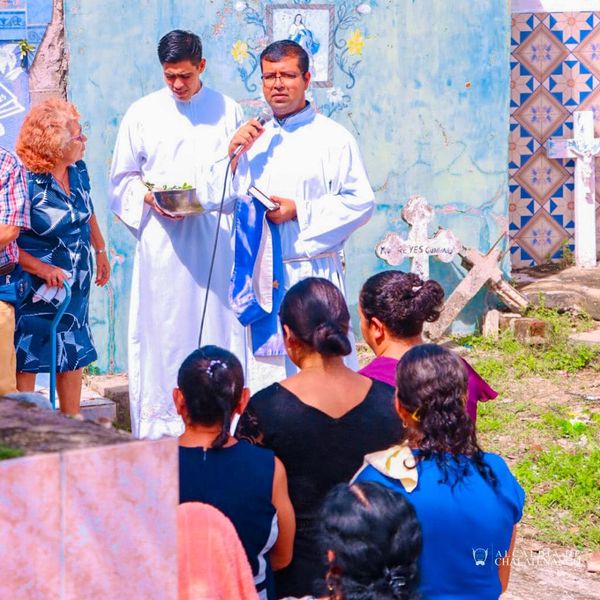 Nombre de la actividad: Poda PreventivaActividad: Nuestro equipo de Medio Ambiente apoyó en una poda preventiva en el C.E Caserío Los Hernández, para evitar cualquier situación de peligro que puedan correr los estudiantes y docentes.Fecha: 7 de noviembre 2023.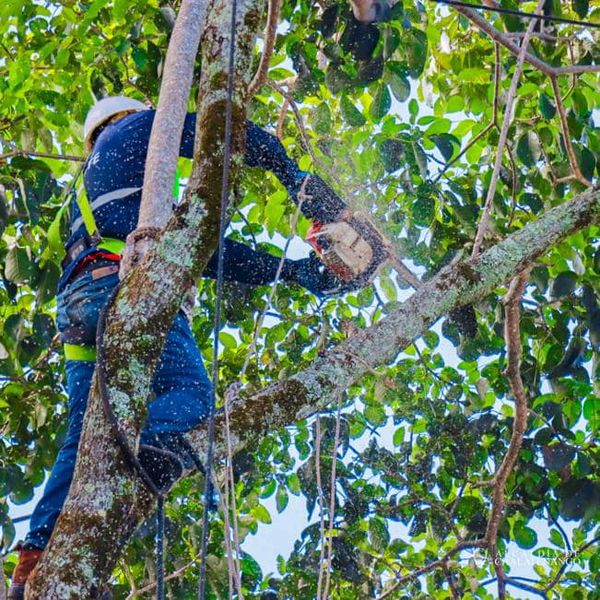 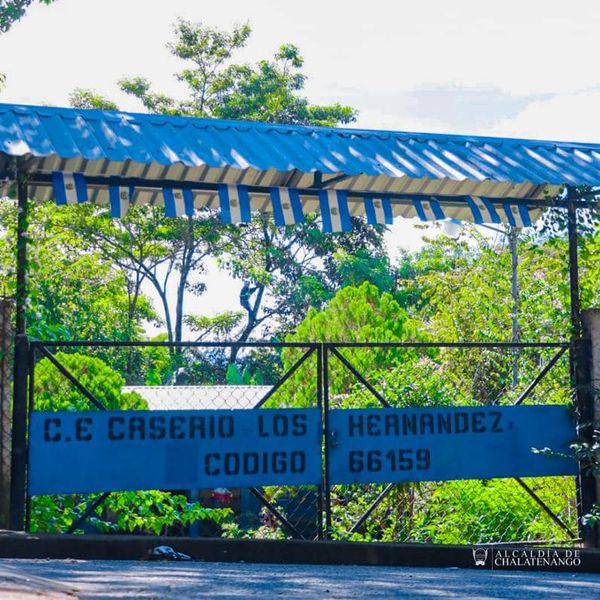 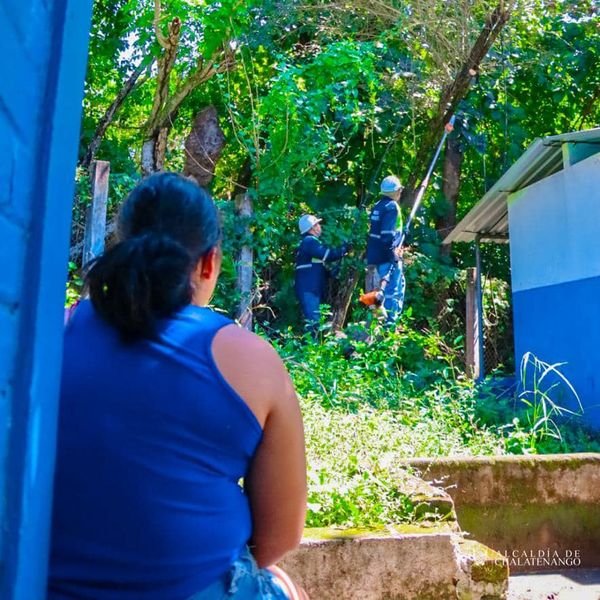 Nombre de la actividad: Juramentación Actividad:  Esta tarde se realizó la juramentación de la directiva de la “asociación de mujeres unidas sembrando esperanza, Guarjila” (ASMUSEG).Fecha: 10 de Noviembre 2023.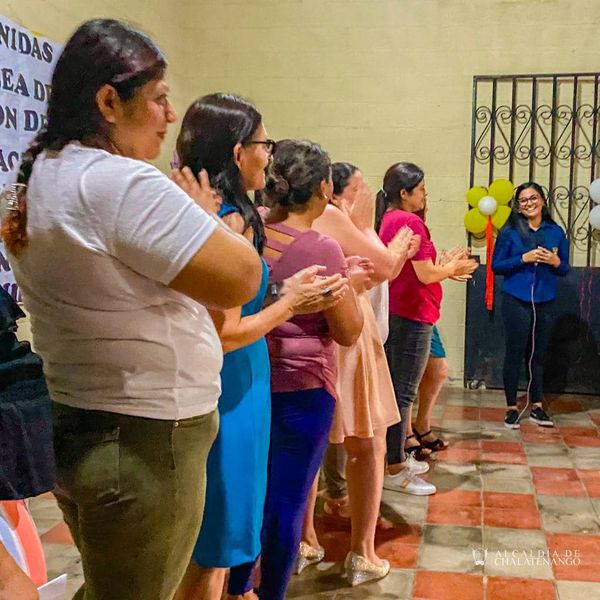 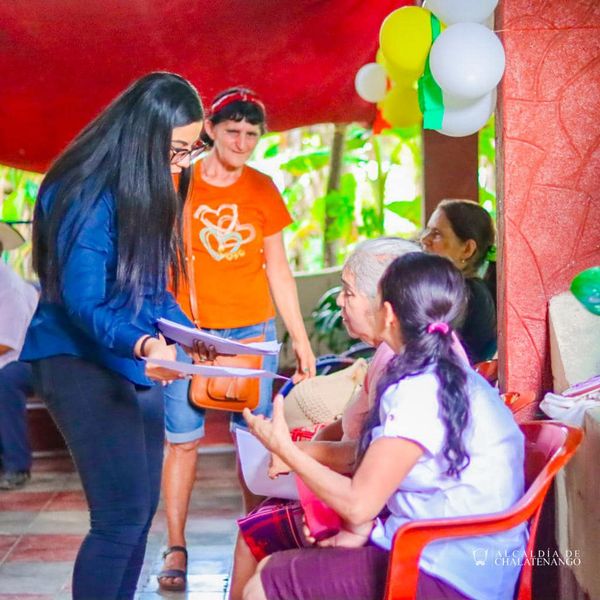 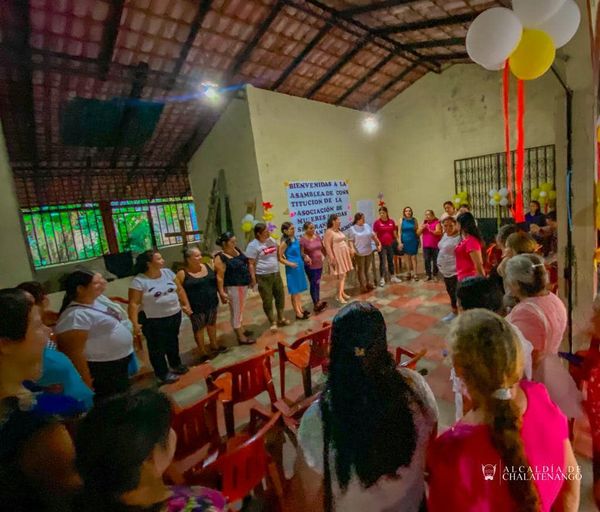 Nombre de la actividad: Chalate VerdeActividad:  Así vivimos El Reciclaton con Parque Industrial Verde, donde estuvimos recibiendo materiales Ferrosos, No Ferrosos y Plásticos.Fecha: 11 de Noviembre 2023.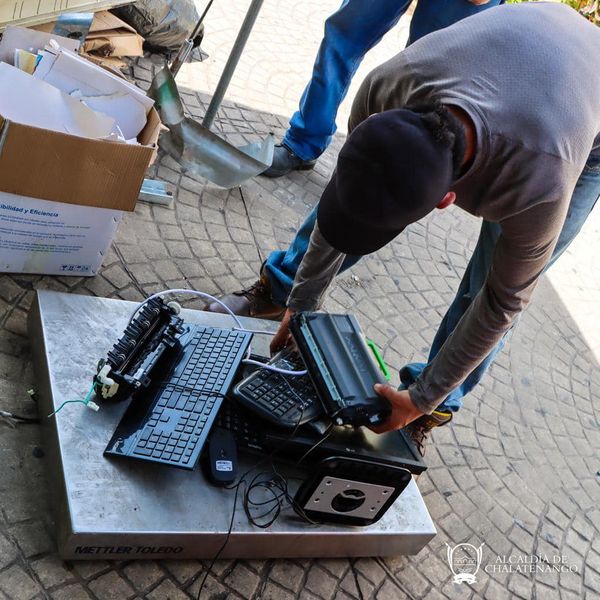 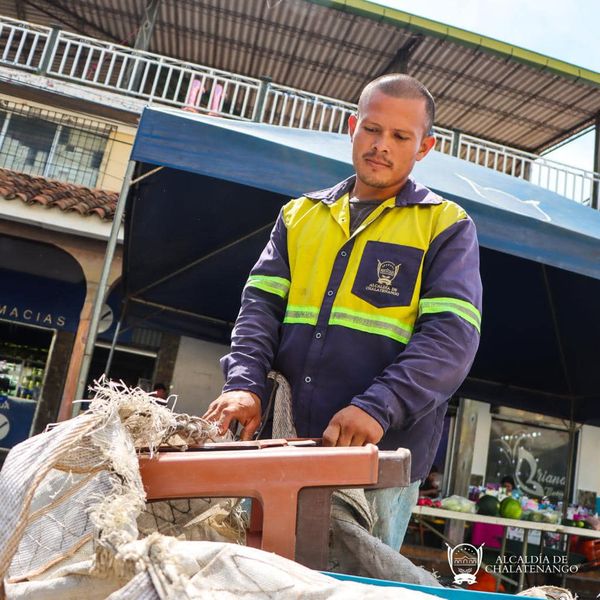 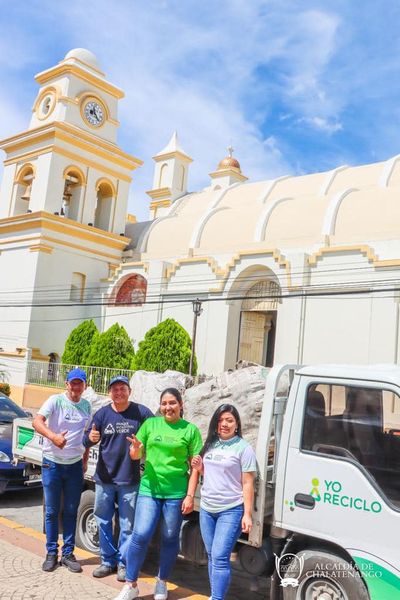 Nombre de la actividad: Mantenimiento de calles Actividad:  Gracias al Ing. Alfredo Hernández Alcalde Municipal de Chalatenango realizamos el mantenimiento de vías no pavimentadas en Calle a Cantón San José.Fecha: 14 de Noviembre 2023.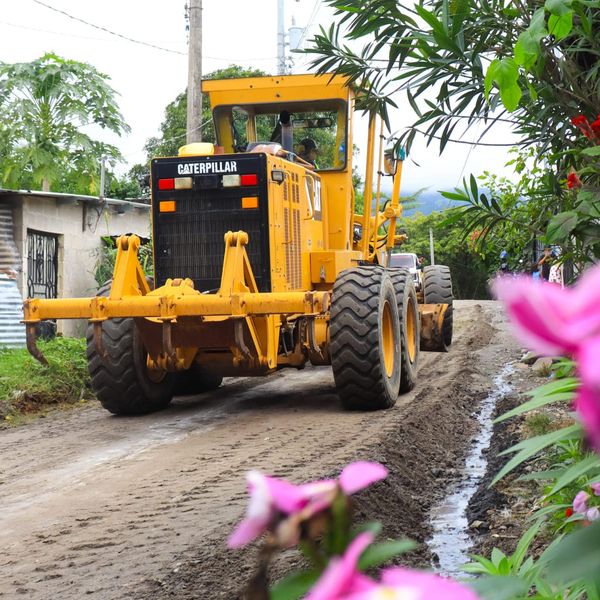 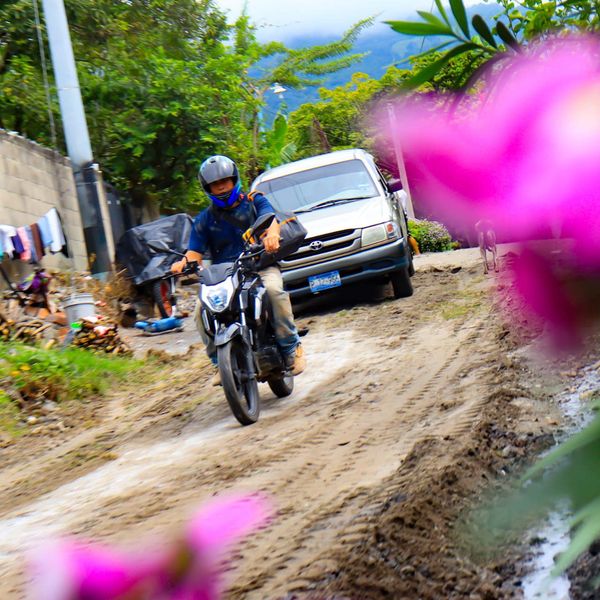 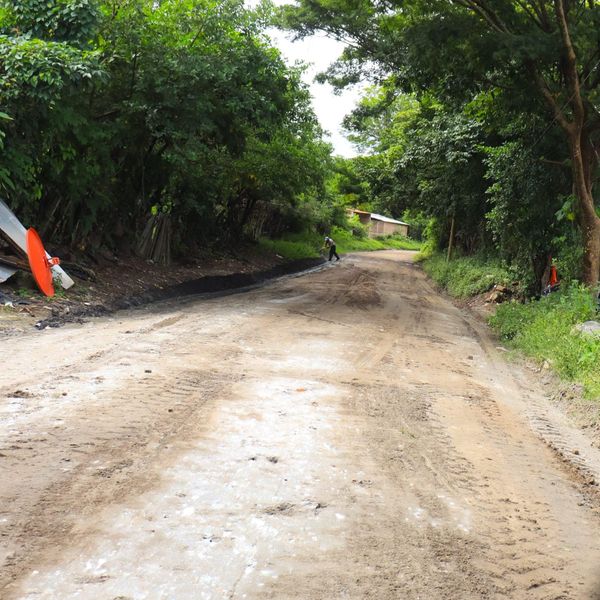 Nombre de la actividad: Plan BacheoActividad:  Con el pago de tus impuestos nos estas ayudando a construir El Chalatenango Que Merecemos, brindamos mantenimiento en calles Los Guardados en Upatoro.Fecha: 16 de Noviembre 2023.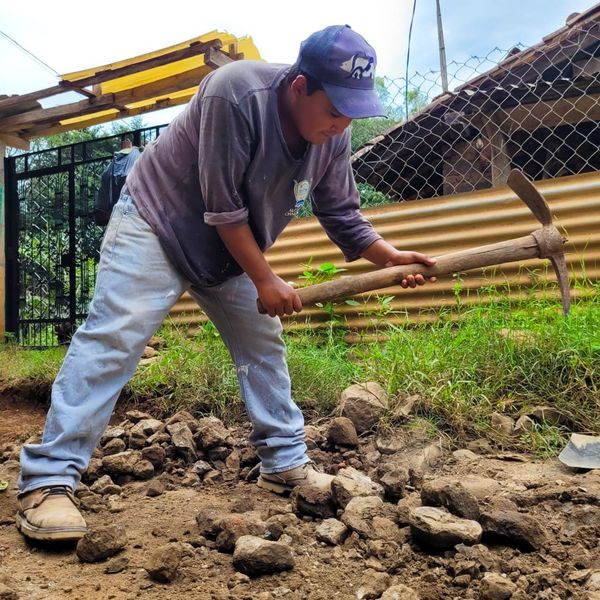 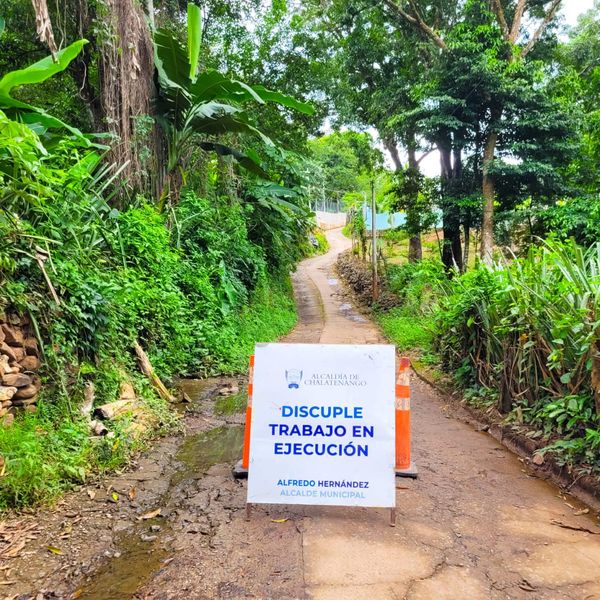 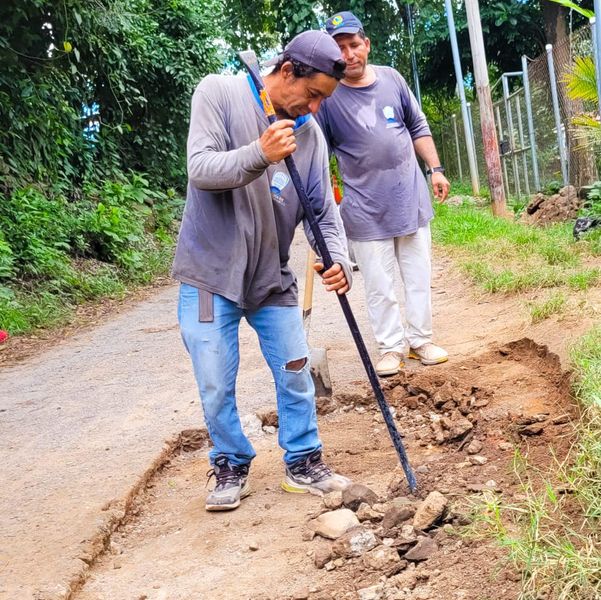 Nombre de la actividad: FumigacionActividad:  Realizamos constantemente campañas de fumigación en el Mercado Municipal con el objetivo de mantener espacios seguros y libres de enfermedades para nuestros pueblo chalateco.Fecha: 10 de Noviembre 2023.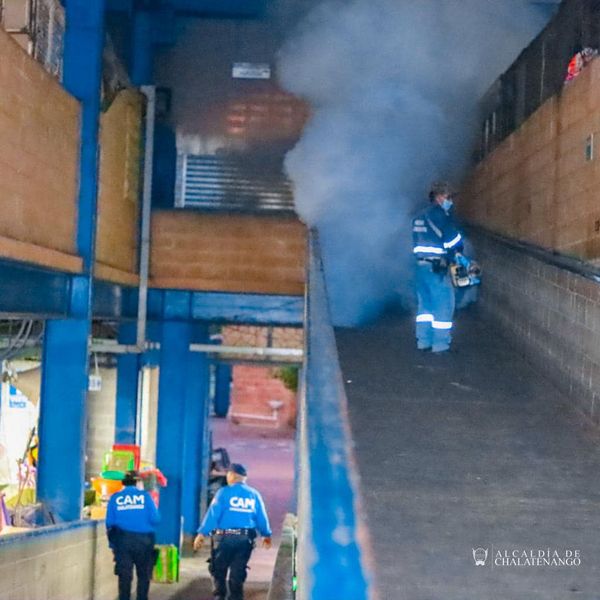 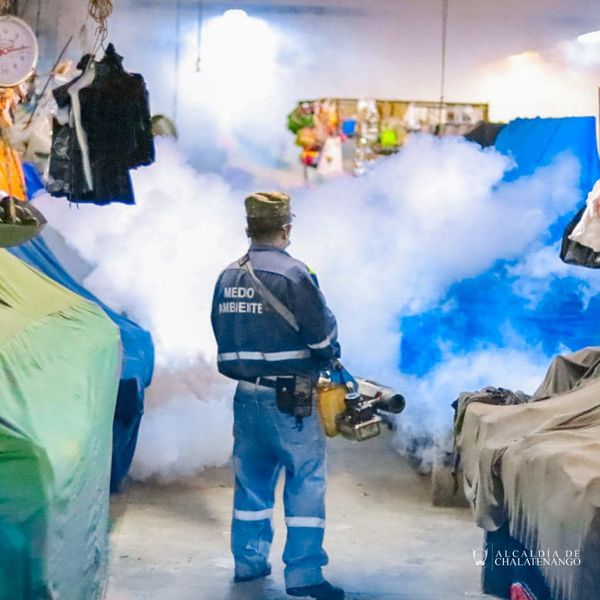 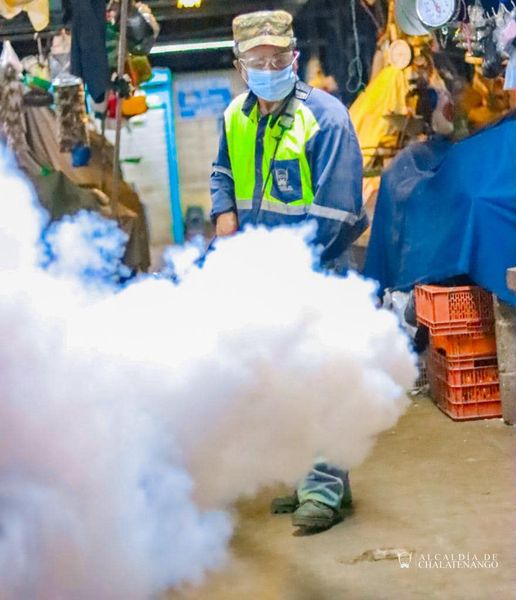 Nombre de la actividad: Atención a despachoActividad:  Nuestro Alcalde Municipal el Ing. Alfredo Hernández recibiendo a la población en su despacho municipal.Fecha: 16 de Noviembre 2023.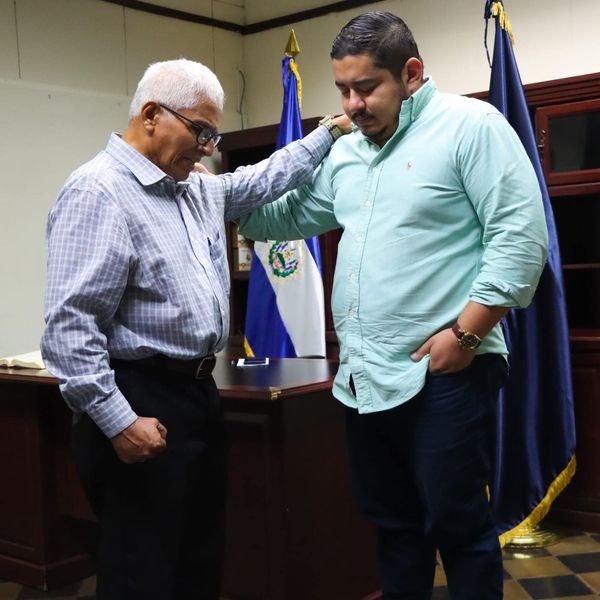 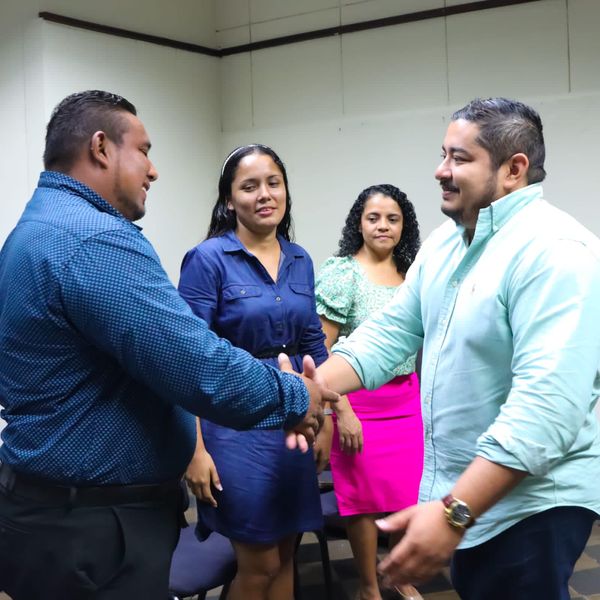 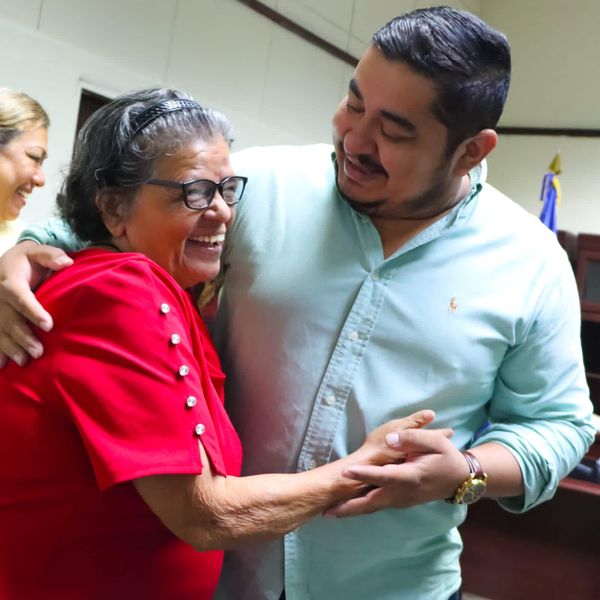 Nombre de la actividad: Apoyo al deporte.Actividad:  Esta tarde se realizó la juramentación de la directiva de la “asociación de mujeres unidas sembrando esperanza, Guarjila” (ASMUSEG).Fecha: 18 de Noviembre 2023.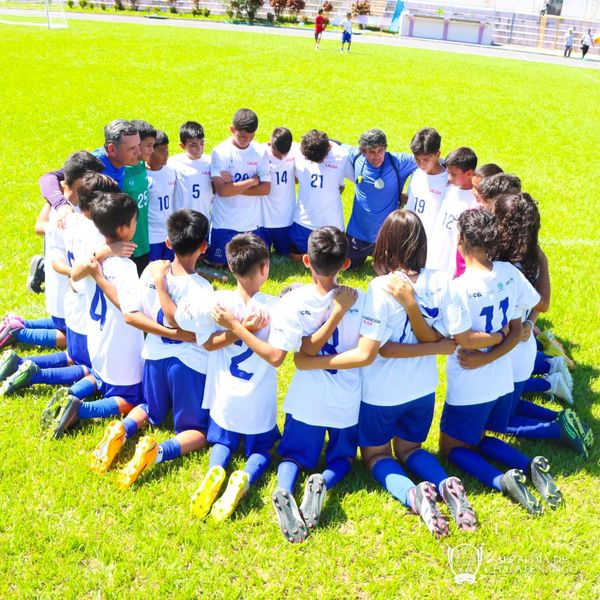 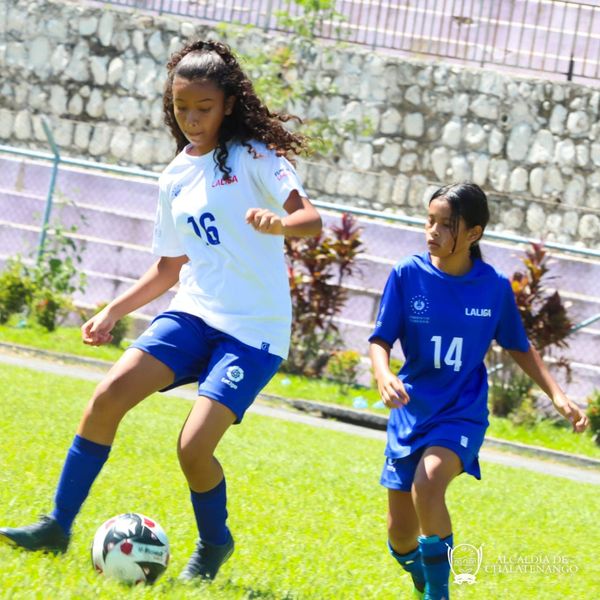 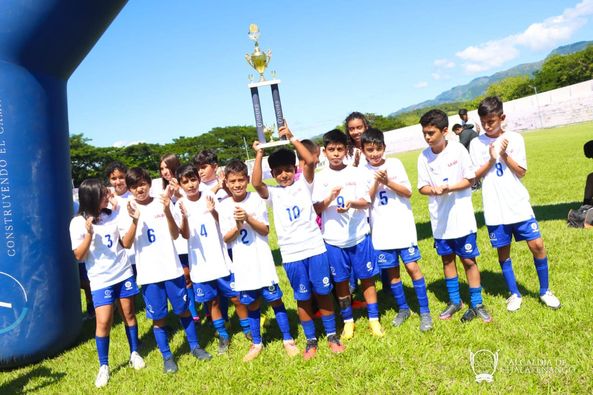 Nombre de la actividad: podaActividad:  Gracias al Ing. Alfredo Hernández Alcalde Municipal de Chalatenango, realizamos trabajos en el C.E. Cas. Guancora.Fecha: 21 de Noviembre 2023.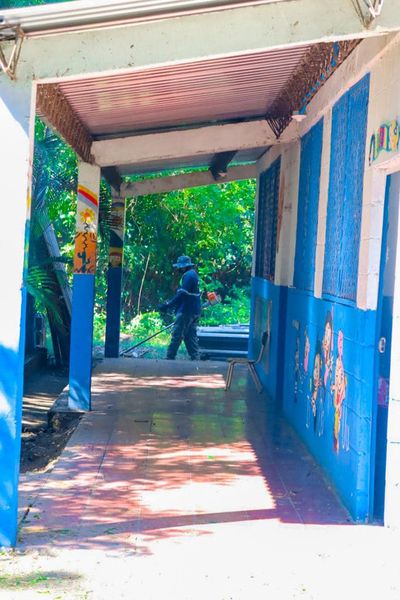 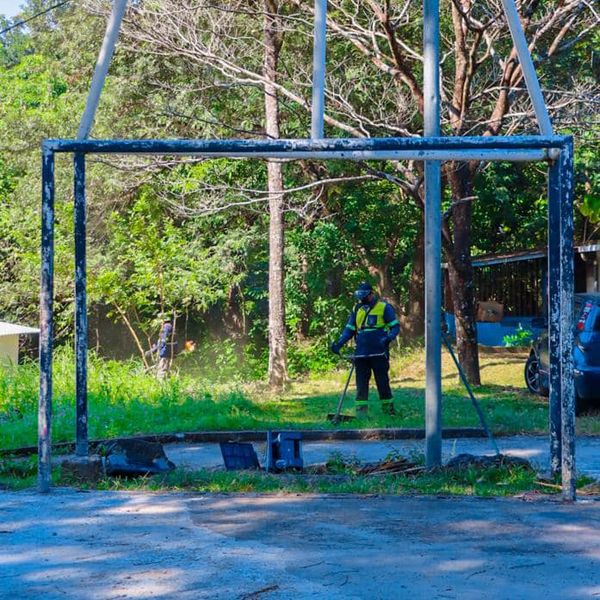 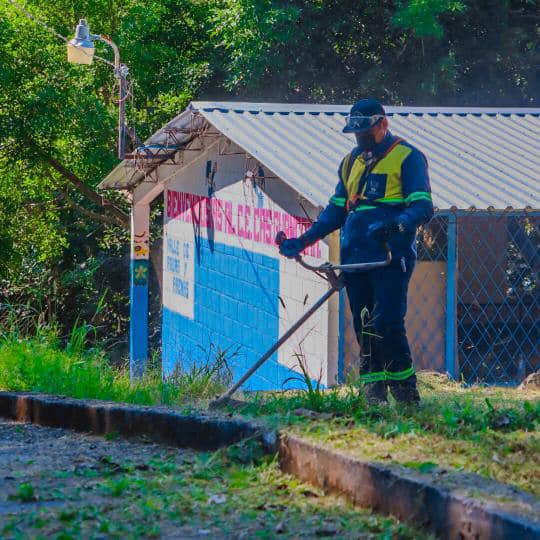 Nombre de la actividad: MatrimonioActividad:  Nuestro Alcalde Municipal El Ing. Alfredo Hernández, unió la vida de la familia Landaverde -Hernández, quienes decidieron contraer nupcias en nuestra municipalidad.Fecha: 23 de Noviembre 2023.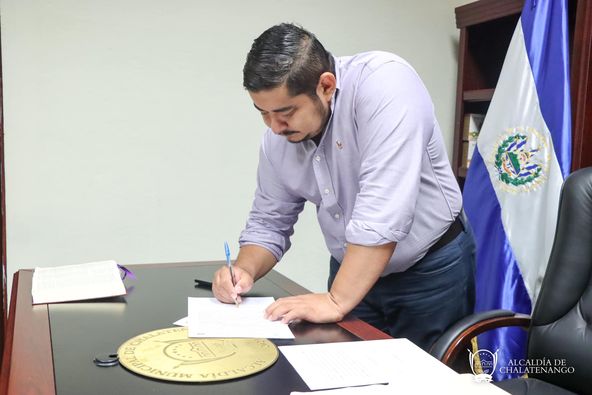 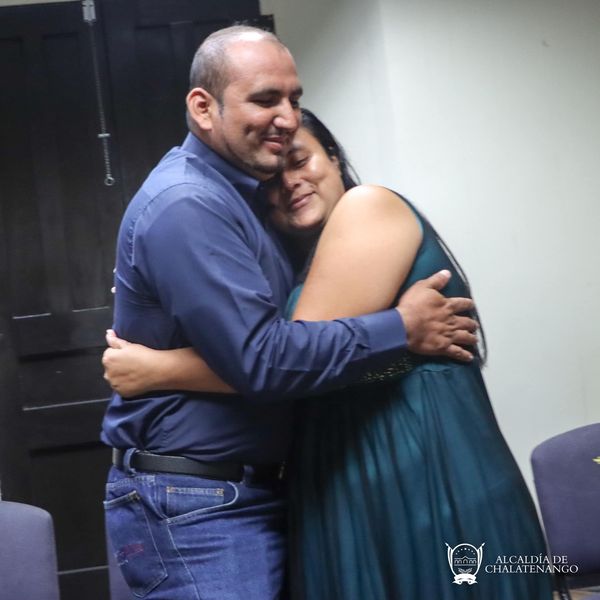 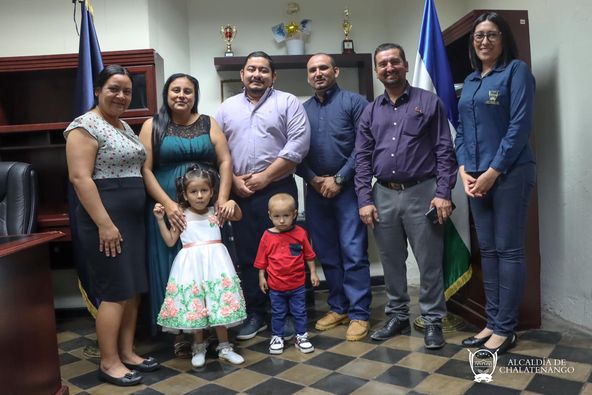 Nombre de la actividad: Jornada medicaActividad:  Asistencia Sanitaria Integral para la comunidad Ignacio EllacuríaFecha: 27 de Noviembre 2023.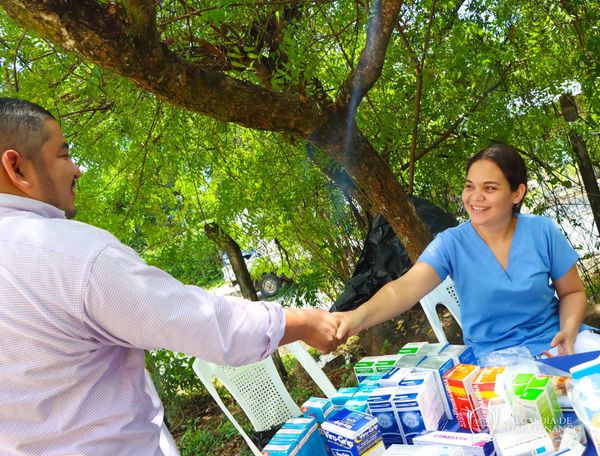 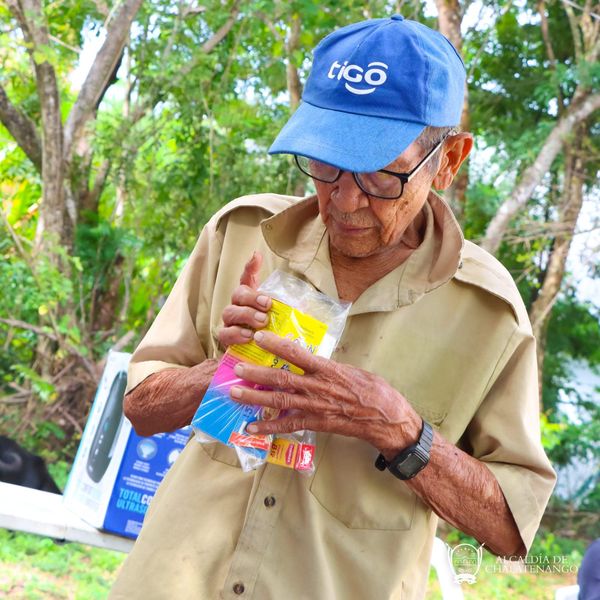 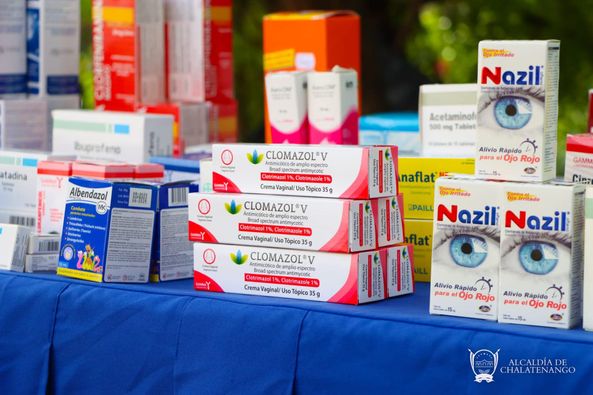 }